COMPROMISO DE BUEN USO DE CREDENCIAL DE IDENTIFICACIÓN DE LA VICEPRESIDENCIA DE LA REPÚBLICAApellidos y nombres completos: ______________________________________________Cédula de identidad: _________________________________________________________Dependencia donde labora: ___________________________________________________Jefe inmediato: ______________________________________________________________Cargo que desempeña: _______________________________________________________Números de teléfonos: ________________________________________________________Fecha de emisión de la credencial: --------------------------------------Justificación de la solicitud para que se emita la tarjeta de identificación de la Vicepresidencia: (Solo para personas que NO laboran en la Vicepresidencia)___________________________________________________________________________________________________________________________________________________________________________________________________________________________ 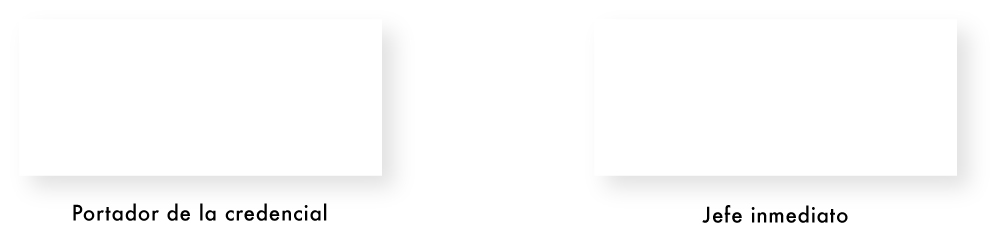       * Por favor firmar dentro del recuadroEL FIRMANTE GARANTIZA EL BUEN USO DE LA CREDENCIAL.EL MAL USO SERÁ CAUSA DE SANCIÓN DE ACUERDO A LAS LEYES PERTINENTES.